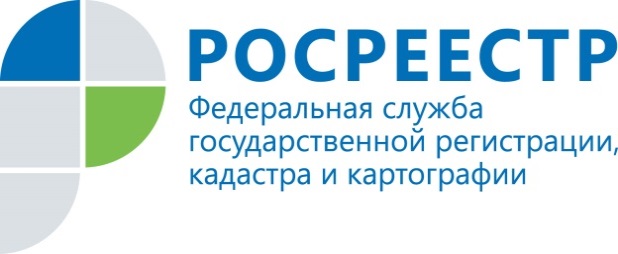 Помощник руководителя Управления Росреестра                                    ПРЕСС-РЕЛИЗпо Приморскому Е.А. Андреева+7 (423) 241-30-58моб. 8 914 676 06 17
25press_rosreestr@mail.ruhttps://rosreestr.ru/  690091, Владивосток, ул. Посьетская, д. 48Приморский Росреестр презентовал сборник стихотворений российского поэта15 июля 2021 года во Владивостоке арт-галерее «Централь» на Светланской, 11, в рамках выставки самоваров «Всемирное культурное наследие в России», которая была организована при поддержке волонтёров Управления Росреестра по Приморскому краю и Молодёжного совета Управления, состоялась презентация сборника стихов российского поэта Александра Белых «Эхо сердца». Автор в своем творчестве ярко показывает переплетение русской и японской культур, особое место в которых традиционно занимает ритуал чаепития. Безусловно, в России и Японии пьют чай по-разному, но в обеих странах к приготовлению и культуре потребления чая относятся как к своего рода искусству. Чаепитие нашло свое отражение во многих творениях русских и японских художников, писателей, поэтов. Александр Белых также не обошел вниманием эту тему. Поэтому волонтёрам Управления Росреестра по Приморскому краю и Молодёжному совету Управления удалось органично соединить творчество современного российского поэта и вековую русскую традицию чаепития у самовара. «Волонтеры Управления Росреестра по Приморскому краю рады принять на выставке «Всемирное культурное наследие в России» Александра Белых и гостей презентации его книги в рамках «Месяца добрых дел», объявленного Росреестром в июле этого года. Нельзя переоценить значимость таких встреч для укрепления российско-японских отношений и передачи традиций культурного обмена между нашими странами молодому поколению в рамках патриотического воспитания. Именно поэтому активное участие в организации мероприятия принимали представители Молодежного совета Управления», - отметил в своем приветственном слове Евгений Русецкий, руководитель Управления Росреестра по Приморскому краю. В ходе презентации поэт Александр Белых рассказал собравшимся о работе над сборником, о вдохновении, о месте поэзии в его жизни. Сборник «Эхо сердца» – квинтэссенция творчества автора, включившая в себя избранные произведения, созданные на протяжении без малого тридцати лет. В книге представлены русские стихи в европейском стиле, стихи в японском стиле хайку и в стиле танка. Сборник стихов издан на двух языках – русском и японском. Переводчиком русских стихов Александра Белых стала Сатоко Такаянаги, профессор университета Васэда. В своем видеообращении к гостям она особо отметила «японский» стиль творчества поэта – автор будто перекидывает поэтический мостик между культурами двух стран.По приглашению Министерства иностранных дел РФ во Владивостоке презентацию поэтического сборника посетил господин Хага Такуя, заведующий культурным отделом Генконсульства Японии во Владивостоке. «Александр Белых вносит значительный вклад в распространение японской литературы в России, переводя стихи японских поэтов на русский язык. А сборник его стихов «Эхо сердца» написан в традиционном японском стиле. Надеюсь, что книга автора поможет укрепить взаимосвязь и взаимопонимание между Россией и Японией», - подчеркнул в своей речи Хага Такуя.В завершении презентации Александр Белых вручил первые экземпляры сборника «Эхо сердца» почётным гостям мероприятия. Волонтёры Управления Росреестра по Приморскому краю организовали автограф-сессию и фотосессию для участников события, а экскурсоводы арт-галереи «Централь» провели экскурсию для российских и иностранных гостей по выставке самоваров.Отметим, что июль 2021 года объявлен Росреестром «Месяцем добрых дел», в программе которого не только презентация поэтического сборника и выставка самоваров, но и множество других мероприятий.Управление Росреестра по Приморскому краю приглашает жителей и гостей приморской столицы посетить выставку «Всемирное культурное наследие в России» ежедневно с 10 утра до 19 вечера. Выставка открыта с 15 июня 2021 года и продолжит свою работу до 10 августа. Вход свободный.Пресс-служба Управления Росреестра по Приморскому краюО РосреестреФедеральная служба государственной регистрации, кадастра и картографии (Росреестр) является федеральным органом исполнительной власти, осуществляющим функции по государственной регистрации прав на недвижимое имущество и сделок с ним, по оказанию государственных услуг в сфере ведения государственного кадастра недвижимости, проведению государственного кадастрового учета недвижимого имущества, землеустройства, государственного мониторинга земель, навигационного обеспечения транспортного комплекса, а также функции по государственной кадастровой оценке, федеральному государственному надзору в области геодезии и картографии, государственному земельному надзору, надзору за деятельностью саморегулируемых организаций оценщиков, контролю деятельности саморегулируемых организаций арбитражных управляющих. Подведомственными учреждениями Росреестра являются ФГБУ «ФКП Росреестра» и ФГБУ «Центр геодезии, картографии и ИПД». В ведении Росреестра находится ФГУП «Ростехинвентаризация – Федеральное БТИ». 